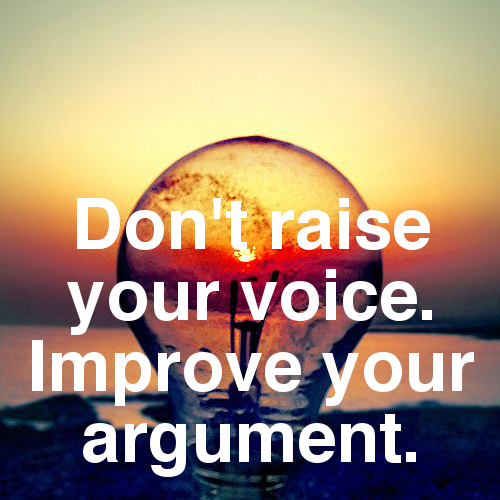 Requirements for this assignment:Take a stance on an issue and validate that stance with data and research.Format: use MLA format, double spacing, and 12 pt. fontLength: minimum 4 pages (at least one word on Page 5)Your Works Cited page should be on a separate page, which will appear at the end of your essay.Use a formal tone. Do not use “you,” first person pronouns like “I” or “me,” or contractions.A clearly stated thesis should appear in the introduction paragraph.Use in-text citations to give credit to the author(s) of information that is not your original work.Use at least 4 sources (all must be cited at least once in your essay).